BAHS 2017 Swim Team Order FormSwimmer’s Name: ______________________________________________________Competition Swim Suit – REQUIRED PURCHASESize ___________________________			Price for Suit 	$40 or $55$40 for men’s/$55 for Women’sSwim Cap – REQUIRED PURCHASE		Price for Cap		    $12BAHS Swim T-Shirt ($15) White t-shirt with BAHS Swimming LogoNote swim t-shirt may be worn in place of school uniform shirt on day of swim meets.Swimmer’s Size ____________________	Quantity ______________________________Parent Size(s) _______________________	Quantity _______________________________Total for T-Shirts ordered ($15 each) 						BAHS Swim Sweatshirt with Name on back ($30)Name exactly as you want it printed on back: _______________________________Size ________________________________	Quantity _______________________________Total for Sweatshirts ordered ($30 each) 		____________________							TOTAL ORDER:__________________PLEASE ENCLOSE CASH OR CHECK MADE OUT TO BRANDON ACADEMY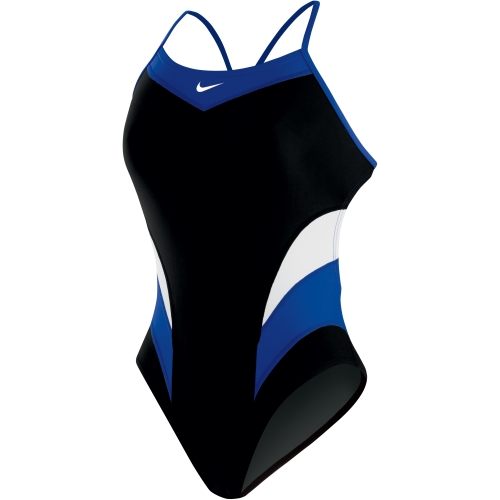 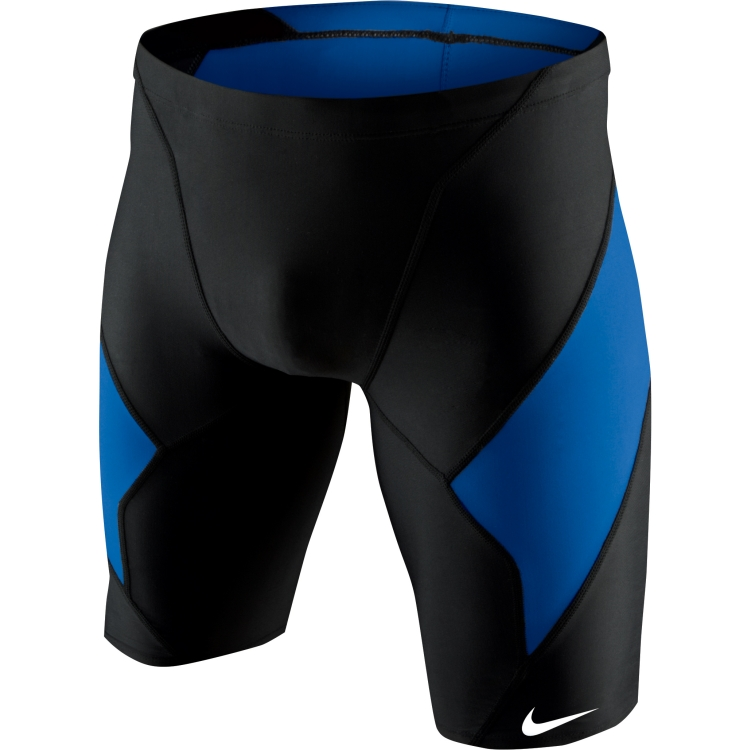 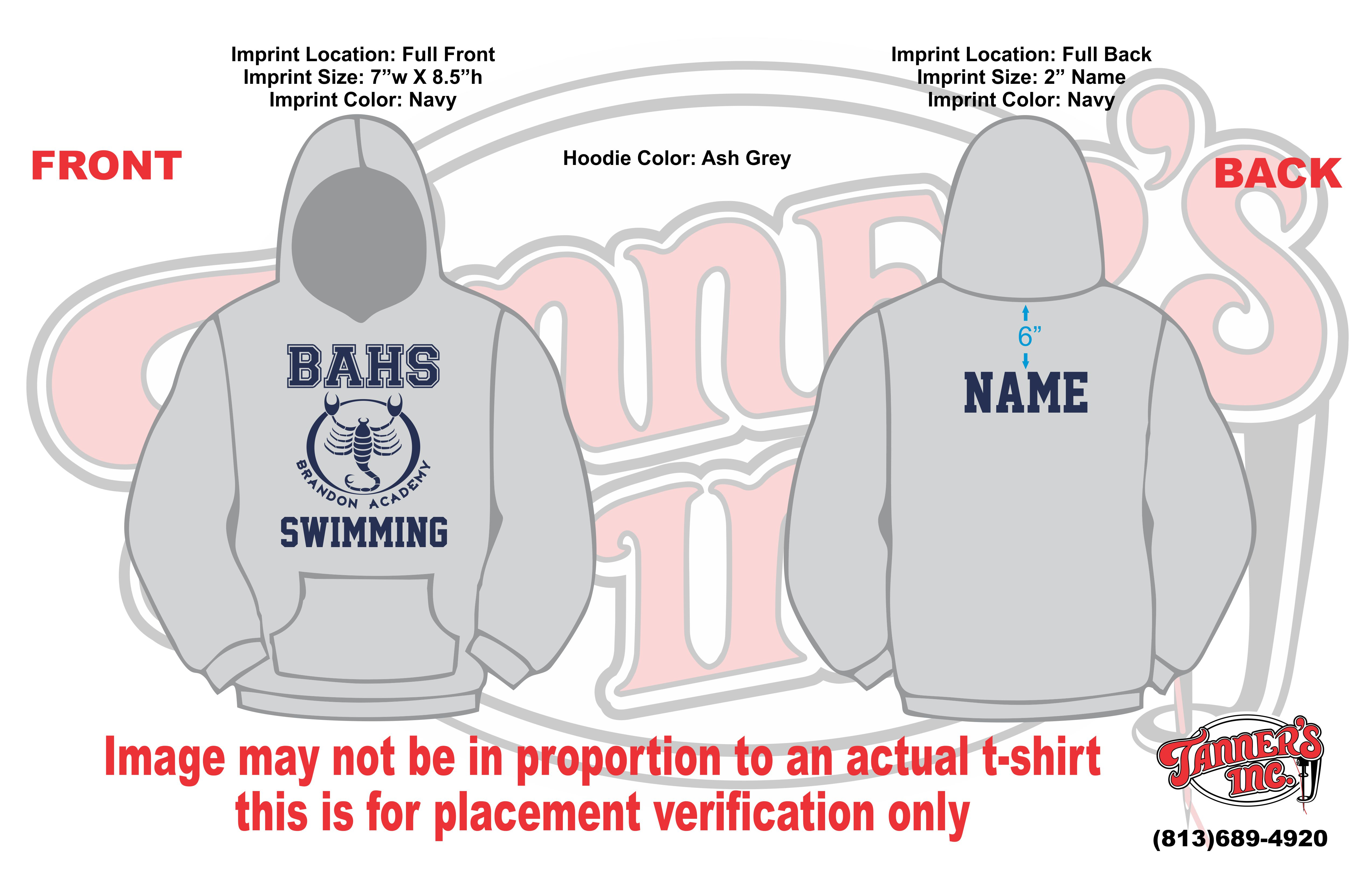 